Сведения о депутатах Совета Атаманского сельского поселения Павловского района№Обязанности в советеФ.И.О.ФотографияНаименование избирательного округа1ПредседательПронько Сергей Михайлович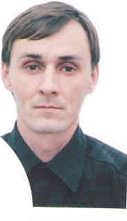 Глава Атаманского сельского поселения2Заместитель председателяПостевой Павел Михайлович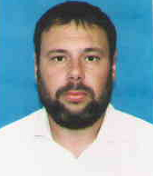 Депутат Совета Атаманского сельского поселения Павловского района по Атаманскому пятимандатному  избирательному округу № 1. Выдвинут Павловским местным отделением  Всероссийской политической партии Единая Россия3ДепутатАлексеенко Александр Викторович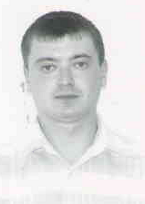 Депутат Совета Атаманского сельского поселения Павловского района по Атаманскому пятимандатному  избирательному округу № 1. Выдвинут Павловским местным отделением  Всероссийской политической партии Единая Россия4ДепутатБалантаев Владимир Андреевич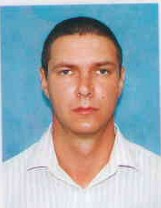 Депутат Совета Атаманского сельского поселения Павловского района по Атаманскому пятимандатному  избирательному округу № 3. Выдвинут Павловским местным отделением  Всероссийской политической партии Единая Россия5ДепутатБяков   Сергей Валентинович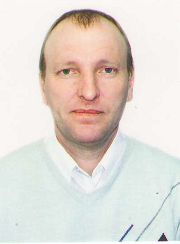 Депутат Совета Атаманского сельского поселения Павловского района по Атаманскому пятимандатному  избирательному округу № 2. Самовыдвижение.6ДепутатГорбенко Александр Николаевич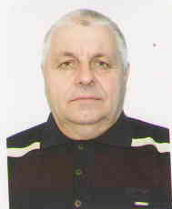 Депутат Совета Атаманского сельского поселения Павловского района по Атаманскому пятимандатному  избирательному округу № 2. Выдвинут Павловским местным отделением  Всероссийской политической партии Единая Россия7ДепутатГром Геннадий Геннадиевич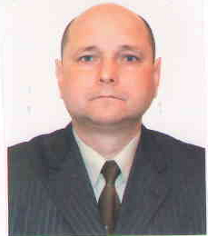 Депутат Совета Атаманского сельского поселения Павловского района по Атаманскому пятимандатному  избирательному округу № 3. Выдвинут Павловским местным отделением  Всероссийской политической партии Единая Россия8ДепутатКривко Андрей Иванович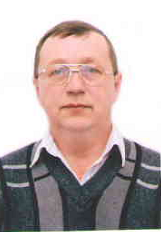 Депутат Совета Атаманского сельского поселения Павловского района по Атаманскому пятимандатному  избирательному округу № 1. Выдвинут Павловским местным отделением  Всероссийской политической партии Единая Россия9ДепутатКузин Антон Николаевич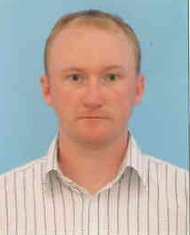 Депутат Совета Атаманского сельского поселения Павловского района по Атаманскому пятимандатному  избирательному округу № 2. Выдвинут Павловским местным отделением  Всероссийской политической партии Единая Россия10ДепутатКузин Борис Николаевич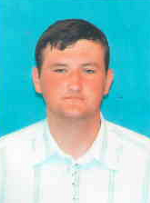 Депутат Совета Атаманского сельского поселения Павловского района по Атаманскому пятимандатному  избирательному округу № 2. Выдвинут Павловским местным отделением  Всероссийской политической партии Единая Россия11ДепутатОленцов Александр Васильевич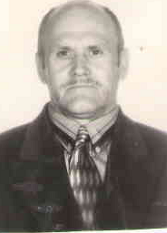 Депутат Совета Атаманского сельского поселения Павловского района по Атаманскому пятимандатному  избирательному округу № 1. Выдвинут Павловским местным отделением  Всероссийской политической партии Единая Россия12ДепутатПогиба Сергей Трофимович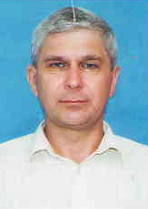 Депутат Совета Атаманского сельского поселения Павловского района по Атаманскому пятимандатному  избирательному округу № 3. Выдвинут Павловским местным отделением  Всероссийской политической партии Единая Россия13ДепутатСелихова Наталья Николаевна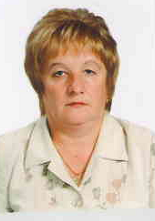 Депутат Совета Атаманского сельского поселения Павловского района по Атаманскому пятимандатному  избирательному округу № 2. Выдвинут Павловским местным отделением  Всероссийской политической партии Единая Россия14ДепутатСерыйСергей Викторович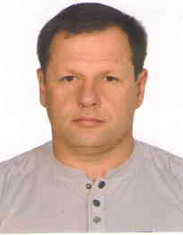 Депутат Совета Атаманского сельского поселения Павловского района по Атаманскому пятимандатному  избирательному округу № 1. Выдвинут Павловским местным отделением  Всероссийской политической партии Единая Россия15ДепутатШуляк Евгений Александрович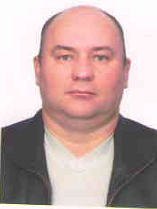 Депутат Совета Атаманского сельского поселения Павловского района по Атаманскому пятимандатному  избирательному округу № 1. Выдвинут Павловским местным отделением  Всероссийской политической партии Единая Россия